Во исполнение муниципальной программы МО МР «Печора» «Развитие образования» утвержденной постановлением администрации МР «Печора» от 31.12.2019 года № 1672 и распоряжения администрации МР «Печора» от 22.12.2020 года № 1035-р, в целях патриотического и духовного воспитания молодежи, повышения творческой активности молодежи, стимулирования участия в общественной жизни:Сектору молодежной политики администрации МР «Печора» (Бобровицкий С.С.) совместно с муниципальным координатором проекта «Навигаторы детства» (Ивановская Е.С.) провести интенсив «Место притяжения»  30 марта 2024 года;Утвердить Программу проведения интенсива «Место притяжения» (приложение);Управлению образования МР «Печора» (Пец Э.Э.) обеспечить участие представителей образовательных организаций МР «Печора» в составе: директор, заместитель директора по воспитательной работе, советник директора по воспитанию и взаимодействию с детскими общественными объединениями, вожатый и один учащийся, возрастом с 14 до 18 лет;Отделу информационно-аналитической работы и контроля администрации МР «Печора» (Бревнова Ж.В.) обеспечить информационное сопровождение мероприятия;Настоящее распоряжение подлежит размещению на официальном сайте муниципального района «Печора»; Контроль за исполнением распоряжения возложить на заместителя руководителя администрации В.Е. Менникова.И.о. главы муниципального района – руководителя администрации                                                                      Г.С. ЯковинаПриложениек распоряжению администрации МР «Печора»                                                                                    21 марта 2024 г. № 213-р     ПРОГРАММА ПРОВЕДЕНИЯ ИНТЕНСИВА «МЕСТО ПРИТЯЖЕНИЯ»_______________________попопопоАДМИНИСТРАЦИЯМУНИЦИПАЛЬНОГО РАЙОНА« ПЕЧОРА »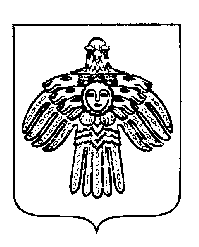 «ПЕЧОРА »  МУНИЦИПАЛЬНÖЙ РАЙОНСААДМИНИСТРАЦИЯ РАСПОРЯЖЕНИЕТШÖКТÖМРАСПОРЯЖЕНИЕТШÖКТÖМРАСПОРЯЖЕНИЕТШÖКТÖМ   21       марта 2024 г.г. Печора,  Республика Коми	             № 213  -р  О проведении интенсива «Место притяжения»Время проведенияМероприятиеОтветственный/эксперт11.30-12.00Регистрация участников интенсиваИвановская Е.С.12.00-12.30Открытие интенсиваИвановская Е.С.12.30-16.00Блок для учащихся образовательных организаций по медиа компетенциямИвановская Е.С./ сотрудник регионального центра проекта «Навигаторы детства»12.30- 14.00Блок для сотрудников образовательных организаций «Штабы воспитательной работы в образовательных организациях»Ивановская Е.С. / сотрудник регионального центра проекта «Навигаторы детства»14.00-16.00Блок для сотрудников образовательных организаций «Ценности для школьников при проведении мероприятий в образовательных организациях»Ивановская Е.С./ сотрудник регионального центра проекта «Навигаторы детства»16.00-16.30Закрытие интенсива, награждение активных учащихся образовательных организацийИвановская Е.С./ сотрудник регионального центра проекта «Навигаторы детства»